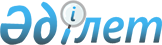 О наименовании и переименовании улиц и составных частей села СарбулакРешение акима Сарбулакского сельского округа Кобдинского района Актюбинской области от 4 июля 2011 года № 6. Зарегистрировано Управлением юстиции Кобдинского района Актюбинской области 9 августа 2011 года № 3-7-116
      Сноска. В заголовке и по всему тексту решения слова "Сарыбулак", "аульного", "аула" заменены соответственно словами "Сарбулак", "сельского", "села" решением акима Сарбулакского сельского округа Хобдинского района Актюбинской области от 11.12.2014 № 7 (вводится в действие по истечении десяти календарных дней после дня его первого официального опубликования).

      Сноска. В реквизитах решения слова "Сарыбулакского аульного" заменены словами "Сарбулакского сельского" решением акима акима Сарбулакского сельского округа Кобдинского района Актюбинской области от 27.11.2018 № 3 (вводится в действие со дня его первого официального опубликования).
      В соответствии со статьей 35 Закона Республики Казахстан от 23 января 2001 года "О местном государственном управлении и самоуправлении в Республике Казахстан", подпунктом 4) статьи 14 Закона Республики Казахстан от 8 декабря 1993 года "Об административно-территориальном устройстве Республики Казахстан" и на основании протокола конференции жителей села Сарбулак от 2 июня 2011 года № 3, аким Сарбулакского сельского округа Кобдинского района РЕШИЛ:
      Сноска. Преамбула – в редакции решения акима акима Сарбулакского сельского округа Кобдинского района Актюбинской области от 27.11.2018 № 3 (вводится в действие со дня его первого официального опубликования).


      1. Присвоить наименование улицам села Сарбулак:
      1) переулок Абая Кунанбаева
      2) переулок Виктора Пацаева
      2. Переименовать следующие улицы и переулки села Сарбулак:
      1) улицу Ленина – в улицу Астана;
      2) улицу Тараса Шевченко – в улицу Алматы;
      3) переулок Белорусская – в переулок Балдырған;
      4) переулок 60 лет Октября – в переулок Желтоксан;
      5) переулок Новая – в переулок Жастар;
      3. Настоящее решение вводится в действие по истечении десяти календарных дней со дня первого официального опубликования.
					© 2012. РГП на ПХВ «Институт законодательства и правовой информации Республики Казахстан» Министерства юстиции Республики Казахстан
				
      Аким сельского округа 

Е. Утегенов
